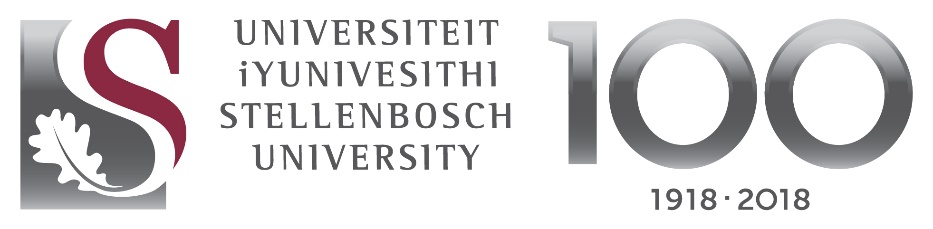 Division for Social Impact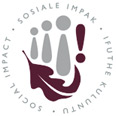 Initiative Form TemplateVersion 1.08 February 2018GuidelinesThis document may be used to gather the information required to complete the online SI Initiative Form which can be found on the Social Impact website under “Staff Enter Here” -> “Create a New Initiative”.Fields marked in RED are required fields and must be completed.Please use Addendum A in conjunction with this document to allocate your initiative to the correct categories. Initiative InformationInitiative CategoryIntended ImpactGeographic AreaStellenbosch University InvolvementPartner Involvement NB: (Please make a copy of this page for each Partner)CollaborationAdditional InformationInitiative Owner InformationFull Title of Initiative:Initiative Description:Initiative Website/s:Start Date (Year):(Anticipated) End Date:Ongoing Initiative:Target Group/s: Adults Business/Industry Children (up to the age of 18) Civil Society Organisations (NGOs, CBOs, Faith-based etc.) Communities Elderly (age 65 and older) Government: Municipal Government: National Government: Provincial Other UniversitiesInitiative Type: Building and Servicing Partnerships Research Special Programmes Teaching and Learning Volunteerism and Public ServiceCESM (Classification of Educational Subject Matter)Please use Addendum Item 1 – CESM ClassificationsKeywords:Sustainable Development Goal/s (SDG) addressed:Please use Addendum Item 2 - SDG Themes and GoalsIntended SDG Outcome:Please use Addendum Item 3 - SDG Outcome Goals National Development Goal/s (NDG) addressed: Too few people work The quality of school education for black people is poor Infrastructure is poorly located, inadequate and under-maintained Spatial divides hobble inclusive development The economy is unsustainably resource intensive The public health system cannot meet demand or sustain quality Public services are uneven and often of poor quality Corruption levels are high South Africa remains a divided society(Western Cape) Provincial Strategic Goal/s (PSG) addressed: Create opportunities for growth and jobs Improve education outcomes and opportunities for youth development Increase wellness and safety, and tackle social ills Enable a resilient, sustainable, quality and inclusive living environment Embed good governance and integrated service delivery through partnerships and spatial alignmentCountry South Africa InternationalProvince Eastern Cape Free State Gauteng KwaZulu-Natal Limpopo Mpumalanga National North West Northern Cape Western CapeCity/TownSelect City/TownSuburbSelect SuburbMajor Activities: Advice Capacity development Clinics (Medical) Clinics (Sport) Coaching Counselling Facilitation Leadership training Other Research Technology transfer Training TutoringInput of the University:Facilities Other Staff volunteer resources Student volunteer resources Subject expertisePlease Elaborate on Anticipated Initiative Outcomes for the University:SU Staff Participant/s:
Staff Initiative Participant:Department Affiliation:Hours per Week:Weeks per Year:Staff Initiative Participant:Department Affiliation:Hours per Week:Weeks per Year:Staff Initiative Participant:Department Affiliation:Hours per Week:Weeks per Year:Staff Initiative Participant:Department Affiliation:Hours per Week:Weeks per Year:Student Curricular Participant/s:Module:Number of Students:Hours per Week:Weeks per Year:Module:Number of Students:Hours per Week:Weeks per Year:Module:Number of Students:Hours per Week:Weeks per Year:Student Volunteer Participant/s:Student Initiative Participant :Hours per Week:Weeks per Year:Student Initiative Participant :Hours per Week:Weeks per Year:Student Initiative Participant :Hours per Week:Weeks per Year:Student Initiative Participant :Hours per Week:Weeks per Year:External Societal Partner Category: Business/Industry  Business  Industry Civil Society  Church  Community  Community-Based Organisation (CBO)  Foundation  Individual  Non-Governmental Organisation (NGO)  Non-Profit Organisation (NPO)  Other  Trust Educational Institution  Early Childhood Development Centre (ECD)  School  University Government  Municipality  National  Provincial Other  OtherPartner Name:Input of the External Societal Partner: Access to target group/s Experiential knowledge Facilities Other Part of the evaluation Part of the implementation Part of the initiative planning process Part of the monitoring Providing training opportunities Suggested the initiative opportunityPlease Elaborate on Anticipated Initiative Outcomes for the External Societal Partner:If Potential for Interdisciplinary Collaboration exist, with which Disciplines:Please Elaborate on the Details of the Interdisciplinary Collaboration Opportunities:Initiative Donors and Sponsors:Please use Addendum Item 4 - Donors and Sponsors Or add additional Names here:Related Initiative:Initiative Owner:Initiative Owner Faculty: AgriScience Arts and Social Sciences Economic and Management Sciences Education Engineering Law Medicine and Health Sciences Military Science Professional and Support Services​ Science TheologyInitiative Owner HoD:Initiative Owner Dean: